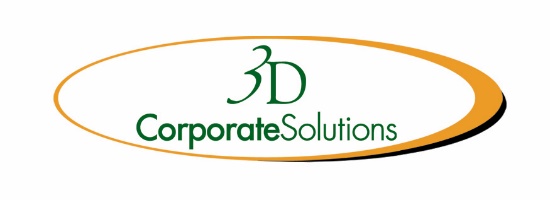 Equal Opportunity & Anti-Harassment Policy3D Corporate Solutions provides equal opportunities to all associates and applicants for employment and prohibits discrimination and harassment of any type without regard to race, color, religion, sex/gender (including pregnancy, gender identity, and sexual orientation), national origin, citizenship status, military service, age, disability status, genetic information (as defined by the Genetic Information Nondiscrimination Act), or any other characteristic as protected by applicable law. This policy applies to all terms and conditions of employment, including recruiting, hiring, placement, promotion, career development, termination, layoff, recall, transfer, leave of absence, compensation and training.All visitors at our facilities or offices are expected to comply with our equal opportunity and anti-harassment policy.